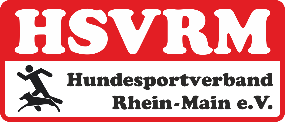 Antrag zur Ausstellung des Trainer-AusweisesHiermit beantragen wirVerein: 	     	Vereins-Nr.: 	     für das MitgliedVorname/Name: 	     	Mitglieds-Nr.: 	     den Trainer-Ausweis des HSVRM.Die folgenden Lehrgänge wurden erfolgreich absolviert:Datum:     	Grundlagenlehrgang     	Basisausbildung     	Gebrauchshunde     	Obedience     	Turnierhundsport     	Spürhundsport     	Agility     	Rally Obedience     	Flyball     	HoopersEine Kopie des Sachkundenachweises (beide Seiten) ist diesem Antrag beizufügen.Ort, Datum						Ort, Datum___________________________		___________________________Unterschrift 1.Vorsitzende/r			Unterschrift Mitglied